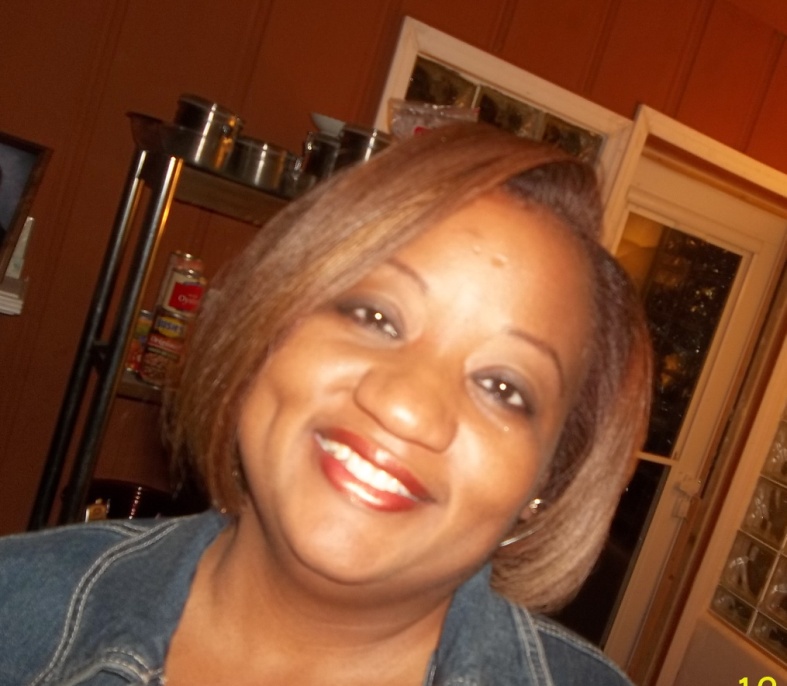 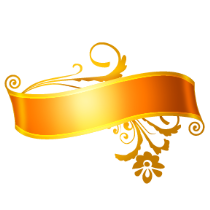 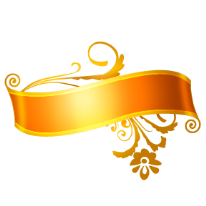 This is Kenya’s third time as Culver City’s Woman of the Year.  She joined NAUW in 2001.  She has served as Financial Secretary, Ways and Means Chairperson, Education Co Chairperson, Technology Chair person, Membership Committee member and currently Treasurer.  Please congratulate Kenya by sending her an email at: humloc@dslextreme.com